RESUME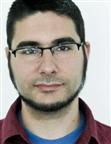 
Name				Andras Molnar
Mobile phone number	+36 70/253 4384
Email				andras.molnar82@yahoo.it
EDUCATION AND CERTIFICATES
2008-2009	University of Strasbourg (ITI-RI)
Budapest University of Technology and Economics -
International Translation and Interpreting Studies (English-Italian)2001-2008	Pazmany Peter Catholic University (Budapest) – Department of Linguistics and Literature (Italian-Hungarian)LANGUAGE SKILLS: English, Italian – fluentRELEVANT WORK EXPERIENCES:2009-09 – 2010-08		Elementary School Teacher (Hungarian), Nagy Imre Elementary	School, Csíkszereda /Miercurea Ciuc, Romania
2010-09 – 2016-04		Customer Service Agent (Italian-English), Tata Consultancy
				Services Ltd, Budapest - Resolved IT-related queries and issues
				for Italian and English-speaking customers2016-05 – to date		Travel Counsellor and Sales Representative (Italian-English),				Emirates Airline, Budapest – Sold, modified and exchanged				airline tickets for thousands of passengers from all over the
				worldTRANSLATION EXPERIENCE:
Marketing and travel: translation and post-editing of hotel brochures and descriptions of attractions for Booking.com BV (EN-HU), 2010-to date
Approximate quantity: 2.000.000+ words
IT: translation and post-editing of software interface and user manuals for HP-CGE (EN-HU), 2015
Approximate quantity: 50.000 words
Construction: translation of study and user manual related to road surface maintenance for Si-Te-Co SRL (IT-HU), 2008
Approximate quantity: 50.000 wordsTECHNICAL SKILLS AND COMPETENCIES:
MS Office SuiteCAT-tools: GTT, Memsource, Trados Studio 2015